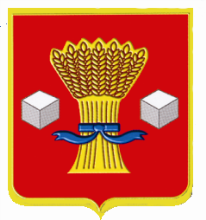 АдминистрацияСветлоярского муниципального района Волгоградской областиПОСТАНОВЛЕНИЕот 29.06.2021                              № 1115Порядок установления, изменения и отмены муниципальных маршрутов регулярных перевозок,а также изменения расписаний движениятранспортных средств по муниципальному маршруту регулярных перевозок на территории Светлоярского муниципального района Волгоградской области и порядка ведения реестра муниципальных маршрутов регулярных перевозокВ соответствии с Федеральным законом от 13.07.2015 № 220-ФЗ «Об организации регулярных перевозок пассажиров и багажа автомобильным транспортом и городским наземным электрическим транспортом в Российской Федерации и о внесении изменений в отдельные законодательные акты Российской Федерации», Федеральным законом от 08.11.2007 г. № 259-ФЗ «Устав автомобильного транспорта и городского наземного электрического транспорта», Федеральным законом от 06.10.2003 № 131-ФЗ «Об общих принципах организации местного самоуправления в Российской Федерации»,п о с т а н о в л я ю:1. Утвердить Порядок установления, изменения и отмены муниципальных маршрутов регулярных перевозок, а также изменения расписаний движения транспортных средств по муниципальному маршруту регулярных перевозок на территории Светлоярского муниципального района волгоградской области (Приложение).2. Утвердить Порядок ведения реестра муниципальных маршрутов регулярных перевозок (Приложение).3. Постановление администрации Светлоярского муниципального района волгоградской области от 29.09.2016 № 1495 «Об утверждении Порядка установления, изменения и отмены муниципальных маршрутов регулярных перевозок, а также изменения расписания маршрутов регулярных перевозок, а также изменения расписания движения транспортных средств по муниципальному маршруту регулярных перевозок в границах Светлоярского муниципального района Волгоградской области и Порядка ведения реестра муниципальных маршрутов регулярных перевозок» считать утратившим силу.4. Отделу  по муниципальной службе, общим и кадровым вопросам администрации Светлоярского муниципального района Волгоградской области (Иванова Н.В.) разместить настоящее  постановление на официальном сайте   Светлоярского муниципального района Волгоградской области.5. Контроль над исполнением настоящего постановления оставляю за собой.Врио главы муниципального района                                                        Ю.Н. Усковисп. Черных С.А.УТВЕРЖДЕНпостановлением  администрации Светлоярского муниципального района Волгоградской области от «____»________2021г.Порядок установления, изменения и отмены муниципальных маршрутов регулярных перевозок, а также изменения расписаний движения транспортных средств по муниципальному маршруту регулярных перевозок на территории Светлоярского муниципального района Волгоградской области.1. Общие положения1.1 Настоящий Порядок установления, изменения и отмены муниципальных маршрутов регулярных перевозок, а также изменения расписаний движения транспортных средств по муниципальному маршруту регулярных перевозок на территории Светлоярского муниципального района Волгоградской области (далее - Порядок) определяет процедуру установления, изменения и отмены муниципальных маршрутов регулярных перевозок (в том числе основания для отказа в установлении либо изменении данных маршрутов и основания для их отмены), а также процедуру изменения расписаний движения транспортных средств по муниципальному маршруту регулярных перевозок на территории Светлоярского муниципального района Волгоградской области. В соответствии с настоящим Порядком устанавливаются, изменяются и отменяются муниципальные маршруты регулярных перевозок на территории Светлоярского муниципального района Волгоградской области.1.2 Понятия и термины, используемые в настоящем Порядке, применяются в соответствии с Федеральным законом от 08.11.2007  № 259-ФЗ «Устав автомобильного транспорта и городского наземного электрического транспорта», Федеральным законом от 13.07.2015 № 220-ФЗ «Об организации регулярных перевозок пассажиров и багажа автомобильным транспортом и городским наземным электрическим транспортом в Российской Федерации и о внесении изменений в отдельные законодательные акты Российской Федерации» (далее – Федеральный закон № 220-ФЗ).1.3 Органом, уполномоченным на осуществление функций по установлению, изменению и отмене муниципальных маршрутов регулярных перевозок (далее – маршрут регулярных перевозок) на территории Светлоярского муниципального района Волгоградской области является администрация Светлоярского муниципального района Волгоградской области (далее – Уполномоченный орган).2. Порядок установления маршрута регулярных перевозок2.1. Решение об установлении маршрута регулярных перевозок принимается Уполномоченным органом.2.2. Инициаторами установления маршрута регулярных перевозок являются Уполномоченный орган, органы местного самоуправления Светлоярского муниципального района, юридические лица, физические лица, в том числе индивидуальные предприниматели, а также уполномоченные участники договора простого товарищества.2.3. В случае, когда инициатором установления маршрута регулярных перевозок является юридическое лицо, индивидуальный предприниматель или уполномоченный участник договора простого товарищества, имеющие намерение осуществлять регулярные перевозки по данному маршруту, в Уполномоченный орган представляется заявление, содержащее сведения, указанные в пункте 2.4 настоящего Порядка, по форме, утвержденной Уполномоченным органом согласно приложению, к настоящему Порядку.К заявлению об установлении маршрута регулярных перевозок прилагаются следующие документы:1) планируемое расписание для каждого остановочного пункта по маршруту регулярных перевозок; 2) копия договора простого товарищества в случае, предусмотренном пунктом 2.5 настоящего Порядка;3) расчет экономически обоснованного тарифа на перевозку пассажиров и багажа;4) схема движения транспортных средств по маршруту регулярных перевозок в виде графического условного изображения с указанием остановочных пунктов и расстояния между промежуточными остановками;2.4. К заявлению об установлении маршрута регулярных перевозок прилагается пояснительная записка, которая включает в себя следующие сведения:1) номер и дата выдачи лицензии на осуществление деятельности по перевозкам пассажиров автомобильным транспортом;2) наименование (для юридического лица), фамилия, имя и, если имеется, отчество (для индивидуального предпринимателя), идентификационный номер налогоплательщика, почтовый адрес, контактные данные;3) наименование маршрута регулярных перевозок в виде наименований улиц, населенных пунктов, в границах которых расположены начальный и конечный остановочные пункты по данному маршруту;4) протяженность маршрута регулярных перевозок;5) места нахождения остановочных пунктов по маршруту регулярных перевозок;6) наименования улиц и автомобильных дорог, по которым предполагается движение транспортных средств между остановочными пунктами;7) классы транспортных средств, максимальное количество транспортных средств каждого из таких классов, а также максимальные высота, ширина и полная масса транспортных средств каждого из таких классов;8) экологические характеристики транспортных средств. 2.5. В случае если заявление об установлении маршрута регулярных перевозок представлено уполномоченным участником договора простого товарищества, сведения, предусмотренные подпунктами 1, 2, 7, 8 пункта 2.4 настоящего Порядка, указываются в отношении каждого участника договора простого товарищества. 2.6. Уполномоченным органом проводится обследование дорожных условий на устанавливаемом муниципальном маршруте, на выявлениенедостатков, угрожающих безопасности дорожного движения.2.7. Заявление об установлении маршрута регулярных перевозок и прилагаемые к нему документы представляются в Уполномоченный орган непосредственно или направляются заказным почтовым отправлением с уведомлением о вручении. Допускается направление указанного заявления и прилагаемых к нему документов в форме электронных документов, подписанных электронной подписью любого вида.2.8. В течение 5 рабочих дней со дня представления заявления об установлении маршрута регулярных перевозок и прилагаемых к нему документов Уполномоченный орган принимает решение о приеме указанного заявления либо в случае, если заявление не содержит сведений, предусмотренных пунктами 2.4, 2.5 настоящего Порядка, или к заявлению не приложены документы, предусмотренные пунктом 2.3 настоящего Порядка, решение о возврате указанного заявления с мотивированным обоснованием причин возврата. В случае принятия решения о приеме заявления об установлении муниципального маршрута регулярных перевозок и прилагаемых к нему документов, уведомление направляется инициатору открытия маршрута регулярных перевозок непосредственно или по адресу, указанному в заявлении, не позднее чем через 5 рабочих дней со дня принятия заявления.В случае принятия решения о возврате заявления, Уполномоченный орган непосредственно или направляет заявление и прилагаемые к нему документы с мотивированным обоснованием причин возврата инициатору открытия маршрута регулярных перевозок по адресу, указанному в заявлении, не позднее чем через 5 рабочих дней со дня принятия соответствующего решения.2.9. По результатам проверки представленных заявления и документов Уполномоченный орган принимает решение об установлении нового маршрута регулярных перевозок или об отказе в установлении нового маршрута, в срок, не превышающий 30 рабочих дней со дня приема заявления об установлении маршрута регулярных перевозок. 2.10. Решение об отказе в установлении маршрута регулярных перевозок принимается в случаях:1) в заявлении об установлении данного маршрута указаны недостоверные сведения;2) выявление при обследовании дорожных условий на устанавливаемом муниципальном маршруте недостатков, угрожающих безопасности дорожного движения, указанном в пункте 2.6 настоящего Порядка;3) данный маршрут не соответствует требованиям, установленным правилами обеспечения безопасности перевозок пассажиров и грузов автомобильным транспортом и городским наземным транспортом, утвержденными федеральным органом исполнительной власти, осуществляющим функции по выработке государственной политики и нормативно-правовому регулированию в сфере транспорта;4) техническое состояние улиц, автомобильных дорог, по которым должен проходить данный маршрут, и размещенных на них искусственных дорожных сооружений не соответствует максимальным полной массе и (или) габаритам транспортных средств, которые предлагается использовать для осуществления регулярных перевозок по данному маршруту;5) экологические характеристики транспортных средств, которые предлагается использовать для осуществления регулярных перевозок по данному маршруту, не соответствуют требованиям, установленным законом или иным нормативным правовым актом Волгоградской области;6) в состав данного маршрута предлагается включить остановочные пункты, пропускная способность которых при условии определения ее в порядке, установленном федеральным органом исполнительной власти, осуществляющим функции по выработке государственной политики и нормативно-правовому регулированию в сфере транспорта, превышена;7) отсутствие устойчивого пассажиропотока и (или) потребности в пассажирских перевозках на предлагаемом маршруте, выявленное по результатам обследования Уполномоченным органом муниципального маршрута регулярных перевозок.8) отсутствие начального или конечного остановочного пункта в Перечне остановочных пунктов, расположенных на территории Светлоярского муниципального района муниципального района Волгоградской области, которые разрешается использовать в качестве начальных и (или) конечных остановочных пунктов по муниципальным маршрутам регулярных перевозок, утверждённом Уполномоченным органом;2.11. Решение Уполномоченного органа об установлении маршрута регулярных перевозок оформляется постановлением администрацией Светлоярского муниципального района Волгоградской области о включении маршрута регулярных перевозок в реестр муниципальных маршрутов регулярных перевозок на территории Светлоярского муниципального района Волгоградской области.2.12. Решение Уполномоченного органа об отказе в установлении маршрута регулярных перевозок оформляется в виде уведомления об отказе в установлении соответствующего маршрута. В уведомлении об отказе в установлении маршрута регулярных перевозок указывается мотивированное обоснование причин отказа.2.13. Копия решения Уполномоченного органа об установлении маршрута регулярных перевозок или уведомление об отказе в установлении маршрута регулярных перевозок направляются инициатору открытия маршрута регулярных перевозок непосредственно или по адресу, указанному в заявлении не позднее чем через 5 рабочих дней со дня принятия Уполномоченным органом соответствующего решения.2.14.  В случае если инициаторами установления нового маршрута регулярных перевозок являются юридические или физические лица, не осуществляющие деятельность по перевозке пассажиров автомобильным транспортом, рассмотрение вопроса об установлении маршрута осуществляется Уполномоченным органом на основании соответствующих обращений. Обращения указанных в настоящем пункте лиц, об установлении новых маршрутов регулярных перевозок рассматриваются Уполномоченным органом в срок, не превышающий 30 дней со дня приема заявления об установлении маршрута регулярных перевозок.По результатам рассмотрения обращения Уполномоченный орган сообщает заявителю о возможности установления маршрута или в случаях, указанных в подпунктах 2, 3, 4, 6, 7, 8 пункта 2.10 настоящего Порядка, сообщает о невозможности установления маршрута регулярных перевозок. В случае направления заявителю сообщения о возможности установления маршрута Уполномоченный орган не позднее 30 дней со дня направления такого сообщения осуществляет подготовку документов и сведений, предусмотренных подпунктом 1 пункта 2.3 и подпунктами 3 - 8 пункта 2.4 настоящего Порядка, и принимает решение об установлении маршрутарегулярных перевозок. Указанное решение направляется непосредственно или по адресу, указанному в обращении, в срок, предусмотренный пунктом 2.13 настоящего Порядка. В случае если инициатором установления нового маршрута регулярных перевозок является Уполномоченный орган, подготовка и сбор указанных в настоящем пункте документов и сведений, необходимых для установления маршрута, осуществляется Уполномоченным органом.2.15. В случае принятия решения об установлении маршрута регулярных перевозок Уполномоченный орган в течение 10 рабочих дней со дня принятия этого решения вносит сведения об установлении данного маршрута в реестр муниципальных маршрутов регулярных перевозок на территории Светлоярского муниципального района муниципального района Волгоградской области.2.16. Уполномоченный орган размещает на официальном сайте Светлоярского муниципального района в информационно-телекоммуникационной сети Интернет информацию о принятом решении об установлении маршрута регулярных перевозок в течение 5 рабочих дней со дня принятия соответствующего решения.2.17. Маршрут регулярных перевозок считается установленным со дня внесения сведений о данном маршруте, предусмотренных пунктами 1-11 части 1 статьи 26 Федерального закона № 220-ФЗ, в реестр муниципальных маршрутов регулярных перевозок на территории Светлоярского муниципального района Волгоградской области.2.18. Не позднее чем через девяносто дней со дня установления маршрута регулярных перевозок по нерегулируемым тарифам Уполномоченный орган объявляет открытый конкурс в порядке, установленном Федеральным законом № 220-ФЗ.3. Порядок изменения и отмены маршрутов регулярных перевозок3.1. Решение об изменении или отмене маршрута регулярных перевозок принимается Уполномоченным органом.Изменение маршрута регулярных перевозок допускается, если:1) протяженность измененного маршрута будет изменена не более чем на 30 процентов протяженности действующего маршрута; 2) отсутствует устойчивый пассажиропоток и (или) отсутствует потребность в пассажирских перевозках на существующем маршруте, который планируется изменить, выявленное по результатам обследования Уполномоченным органом муниципального маршрута регулярных перевозок;3) не будут выявлены при обследовании дорожных условий на изменяемом муниципальном маршруте недостатки, угрожающие безопасности дорожного движения;4) начальный или конечный остановочные пункты включены в Перечень остановочных пунктов, расположенных на территории Светлоярского муниципального района Волгоградской области, которые разрешается использовать в качестве начальных и (или) конечных остановочных пунктов по муниципальным маршрутам регулярных перевозок, утверждённом Уполномоченным органом;3.2. Инициаторами изменения или отмены маршрута регулярных перевозок являются Уполномоченный орган, органы местного самоуправления Светлоярского муниципального района Волгоградской области, юридические лица, физические лица, в том числе индивидуальные предприниматели, а также уполномоченные участники договора простого товарищества.По инициативе Уполномоченного органа изменение маршрута регулярных перевозок осуществляется:1) на основании документа планирования регулярных перевозок на территории Светлоярского муниципального района Волгоградской области;2) на основании обращений, об изменении маршрутов регулярных перевозок рассматриваемые Уполномоченным органом в порядке, предусмотренном Федеральным законом от 02.05.2006 № 59-ФЗ «О порядке рассмотрения обращений граждан Российской Федерации»;3) в случае отсутствия устойчивого пассажиропотока и (или) потребности в пассажирских перевозках на существующем маршруте, который планируется изменить, выявленное по результатам обследования Уполномоченным органом муниципального маршрута регулярных перевозок.4) в случае отсутствия начального или конечного остановочного пункта в Перечне остановочных пунктов, расположенных на территории Светлоярского муниципального района Волгоградской области, которые разрешается использовать в качестве начальных и (или) конечных остановочных пунктов по муниципальным маршрутам регулярных перевозок, утверждённом Уполномоченным органом; 5) существующий маршрут не соответствует требованиям, установленным правилами обеспечения безопасности перевозок пассажиров и грузов автомобильным транспортом и городским наземным транспортом, утвержденными федеральным органом исполнительной власти, осуществляющим функции по выработке государственной политики и нормативно-правовому регулированию в сфере транспорта;6) техническое состояние улиц, автомобильных дорог, по которым проходит существующий маршрут, и размещенных на них искусственных дорожных сооружений не соответствует максимальным полной массе и (или) габаритам транспортных средств, которые используются для осуществления регулярных перевозок по данному маршруту;Если меньшие сроки не согласованы с юридическим лицом, индивидуальным предпринимателем или уполномоченным участником договора простого товарищества, которым выдано свидетельство об осуществлении перевозок по муниципальному маршруту регулярных перевозок, в течение срока действия такого свидетельства решение об изменении соответствующего маршрута по инициативе установившего его Уполномоченного органа принимается не позднее чем за сто восемьдесят дней до дня окончания срока действия такого свидетельства и вступает в силу по окончании срока действия такого свидетельства.3.3. В случае, когда инициатором изменения маршрута регулярных перевозок является юридическое лицо, индивидуальный предприниматель или уполномоченный участник договора простого товарищества, осуществляющие регулярные перевозки по данному маршруту, в Уполномоченный орган представляется заявление, содержащее сведения, указанные в пункте 3.4 настоящего Порядка, по форме, утвержденной Уполномоченным органом согласно приложению, к настоящему Порядку.К заявлению об изменении маршрута регулярных перевозок прилагаются следующие документы:1) планируемое расписание для каждого остановочного пункта по маршруту регулярных перевозок;2) копия договора простого товарищества в случае, предусмотренном пунктом 3.5 настоящего Порядка;3) схема движения транспортных средств по маршруту регулярных перевозок в виде графического условного изображения с указанием остановочных пунктов и расстояния между промежуточными остановками;3.4. К заявлению об изменении маршрута регулярных перевозок прилагается пояснительная записка, которая включает в себя следующие сведения:1) наименование (для юридического лица), фамилию, имя и, если имеется, отчество (для индивидуального предпринимателя), идентификационный номер налогоплательщика, почтовый адрес, контактные данные;2) регистрационный номер муниципального маршрута регулярных перевозок в реестре муниципального маршрута регулярных перевозок Светлоярского муниципального района Волгоградской области;3) предлагаемые изменения включенных в состав муниципального маршрута регулярных перевозок остановочных пунктов, а также улиц и автомобильных дорог, по которым предполагается движение транспортных средств между данными остановочными пунктами;4) наименование маршрута регулярных перевозок в виде наименований улиц, населенных пунктов, в границах которых расположены начальный и конечный остановочные пункты по данному маршруту;5) протяженность маршрута регулярных перевозок;6) места нахождения остановочных пунктов по маршруту регулярных перевозок, а в случае, если эти остановочные пункты расположены на территориях автовокзалов, автостанций, наименования и места расположения соответствующих автовокзалов, автостанций;7) классы транспортных средств, максимальное количество транспортных средств каждого из таких классов;3.5. В случае если заявление об изменении маршрута регулярных перевозок представлено уполномоченным участником договора простого товарищества, сведения, предусмотренные подпунктом 1 пункта 3.4 настоящего Порядка, указываются в отношении каждого участника договора простого товарищества. 3.6. Уполномоченным органом проводится обследование дорожных условий на изменяемом муниципальном маршруте, на выявление недостатков, угрожающих безопасности дорожного движения. 3.7. Заявление об изменении маршрута регулярных перевозок и прилагаемые к нему документы представляются в Уполномоченный орган непосредственно или направляются заказным почтовым отправлением с уведомлением о вручении. Допускается направление указанного заявления и прилагаемых к нему документов в форме электронных документов, подписанных электронной подписью любого вида.3.8. В течение 5 рабочих дней со дня представления заявления об изменении маршрута регулярных перевозок и прилагаемых к нему документов Уполномоченный орган принимает решение о приеме указанного заявления либо в случае, если заявление не содержит сведений, предусмотренных пунктами 3.4, 3.5 настоящего Порядка, или к заявлению не приложены документы, предусмотренные пунктом 3.3 настоящего Порядка, решение о возврате указанного заявления с мотивированным обоснованием причин возврата. В случае принятия решения о возврате заявления, Уполномоченный орган направляет заявление и прилагаемые к нему документы с мотивированным обоснованием причин возврата инициатору изменения маршрута регулярных перевозок непосредственно или по адресу, указанному в заявлении не позднее чем через 5 рабочих дней со дня принятия соответствующего решения.3.9. По результатам проверки представленных заявления и документов Уполномоченный орган принимает решение об изменении маршрута регулярных перевозок или об отказе в изменении маршрута в срок, не превышающий 30 рабочих дней со дня приема заявления об изменении маршрута регулярных перевозок. 3.10. Решение об отказе в изменении маршрута регулярных перевозок принимается в случаях:1) в заявлении об изменении данного маршрута указаны недостоверные сведения;2) выявление при обследовании дорожных условий на изменяемом муниципальном маршруте недостатков, угрожающих безопасности дорожного движения, указанном в пункте 3.6 настоящего Порядка;3) изменения данного маршрута не соответствуют требованиям, установленным правилами обеспечения безопасности перевозок пассажиров и грузов автомобильным транспортом и городским наземным транспортом, утвержденными федеральным органом исполнительной власти, осуществляющим функции по выработке государственной политики и нормативно-правовому регулированию в сфере транспорта;4) техническое состояние улиц, автомобильных дорог, по которым будет проходить данный маршрут в случае его изменения, и размещенных на них искусственных дорожных сооружений не соответствует максимальным полной массе и (или) габаритам транспортных средств, которые предлагается использовать для осуществления регулярных перевозок по данному маршруту;5) виды транспортных средств, классы транспортных средств, экологические характеристики транспортных средств, которые предлагается использовать для осуществления регулярных перевозок по данному маршруту, не соответствуют требованиям, установленным законом или иным нормативным правовым актом Волгоградской области;6) в состав данного маршрута предлагается остановочные пункты, пропускная способность которых при условии определения ее в порядке, установленном федеральным органом исполнительной власти, осуществляющим функции по выработке государственной политики и нормативно-правовому регулированию в сфере транспорта, превышена;7) планируемое изменение маршрута не соответствует требованиям, указанным в абзаце втором пункта 3.1. настоящего Порядка;8) в случае осуществления перевозок по данному маршруту участниками договора простого товарищества отсутствует согласие лиц, осуществляющих регулярные перевозки по данному маршруту, на его изменение.3.11. Решение Уполномоченного органа об изменении маршрута регулярных перевозок оформляется постановлением администрации Светлоярского муниципального района Волгоградской области о внесении сведений об изменении маршрута регулярных перевозок в реестр муниципальных маршрутов регулярных перевозок на территории Светлоярского муниципального района Волгоградской области.3.12. Решение Уполномоченного органа об отказе в изменении маршрута регулярных перевозок оформляется в виде уведомления об отказе в изменении соответствующего маршрута. В уведомлении об отказе в изменении маршрутарегулярных перевозок указывается мотивированное обоснование причин отказа.3.13. Копия решения об изменении маршрута регулярных перевозок или уведомление об отказе в изменении маршрута регулярных перевозок направляются инициатору изменения маршрута регулярных перевозок непосредственно или по адресу, указанному в заявлении не позднее чем через 5 рабочих дней со дня принятия Уполномоченным органом соответствующего решения.3.14. В случае если инициаторами изменения маршрута регулярных перевозок являются юридические и физические лица, не осуществляющие деятельность по перевозке пассажиров автомобильным транспортом, рассмотрение вопроса об изменении маршрута осуществляется Уполномоченным органом на основании соответствующих обращений.  Обращения указанных в настоящем пункте лиц, не осуществляющих деятельность по перевозке пассажиров автомобильным транспортом, об изменении маршрута регулярных перевозок рассматриваются Уполномоченным органом в срок, не превышающий 30 дней со дня приема заявления об изменении маршрута регулярных перевозок.В ходе рассмотрения обращения Уполномоченный орган в срок не позднее 15 дней со дня его регистрации направляет лицам, осуществляющим регулярные перевозки по данному маршруту регулярных перевозок, предложение об изменении маршрута заказным почтовым отправлением с уведомлением о вручении и (или) иным доступным способом, обеспечивающим получение указанного документа.Если в течение 15 дней со дня направления предложения об изменении маршрута лица, осуществляющие регулярные перевозки по данному маршруту, не представят в Уполномоченный орган согласие на изменение маршрута, изменение маршрута считается несогласованным.По результатам рассмотрения обращения Уполномоченный орган сообщает заявителю о возможности изменения маршрута или в случаях, указанных в подпунктах 3, 4, 6, 7, 8 пункта 3.10 настоящего Порядка, сообщает о невозможности изменения маршрута регулярных перевозок. В случае направления заявителю сообщения о возможности изменения маршрута Уполномоченный орган не позднее 30 дней со дня направления такого сообщения осуществляет подготовку документов и сведений, предусмотренных подпунктом 1 пункта 3.3 и подпунктами 2, 3 пункта 3.4 настоящего Порядка, и принимает решение об изменении маршрута регулярных перевозок. Указанное решение направляется непосредственно или по адресу, указанному в обращении, в срок, предусмотренный пунктом 3.13 настоящего Порядка. Если инициатором изменения маршрута регулярных перевозок является Уполномоченный орган, подготовка и сбор указанных в настоящем пункте документов и сведений, необходимых для изменения маршрута, осуществляется Уполномоченным органом.В случае неполучения согласия лиц, осуществляющих регулярные перевозки по данному маршруту, на его изменение по инициативе Уполномоченного органа, Уполномоченный орган обеспечивает установление нового маршрута регулярных перевозок в соответствии с разделом 2 настоящего Порядка.3.15. В случае принятия решения об изменении маршрута регулярных перевозок Уполномоченный орган в течение 10 рабочих дней со дня принятия этого решения вносит сведения об изменении данного маршрута в реестр муниципальных маршрутов регулярных перевозок на территории Светлоярского муниципального района Волгоградской области.3.16. Маршрут регулярных перевозок считается измененным со дня внесения изменений сведений о данном маршруте, предусмотренных пунктами 3-11 части 1 статьи 26 Федерального закона № 220-ФЗ, в реестр муниципальных маршрутов регулярных перевозок на территории Светлоярского муниципального района Волгоградской области.3.17. Если заявлением об изменении маршрута регулярных перевозок предусматривается увеличение или уменьшение максимального количества транспортных средств, используемых для регулярных перевозок по данному маршруту, Уполномоченный орган в течение 10 рабочих дней со дня внесения таких изменений в реестр муниципальных маршрутов регулярных перевозок на территории Светлоярского муниципального района Волгоградской области выдает юридическому лицу, индивидуальному предпринимателю, уполномоченному участнику договора простого товарищества, которые обратились с таким заявлением, дополнительные карты маршрута регулярных перевозок.В случае уменьшения максимального количества транспортных средств, используемых для регулярных перевозок по данному маршруту, юридическое лицо, индивидуальный предприниматель, уполномоченный участник договора простого товарищества, которые обратились с таким заявлением, сдают в Уполномоченный орган в течение 5 рабочих дней со дня внесения таких изменений в реестр муниципальных маршрутов регулярных перевозок на территории Светлоярского муниципального района Волгоградской области карты маршрута регулярных перевозок, которые не соответствуют максимальному количеству транспортных средств, используемых для регулярных перевозок по данному маршруту.3.18. В случае принятия решения об изменении маршрута регулярных перевозок Уполномоченный орган производит переоформление свидетельства об осуществлении перевозок по маршруту регулярных перевозок и карт маршрута регулярных перевозок в течение 10 рабочих дней со дня обращения с соответствующим заявлением юридического лица, индивидуального предпринимателя, уполномоченного участника договора простого товарищества, которым было выдано данное свидетельство.3.19 Муниципальный маршрут регулярных перевозок отменяется в случае, принятия решения Уполномоченного органа об отмене маршрута регулярных перевозок. Решение об отмене маршрута регулярных перевозок принимается Уполномоченным органом в случае, если:1) отсутствует устойчивый пассажиропоток и (или) отсутствует потребность в пассажирских перевозках на существующем маршруте, который планируется изменить, выявленное по результатам обследования Уполномоченным органом муниципального маршрута регулярных перевозок;2) будут выявлены при обследовании дорожных условий на изменяемом муниципальном маршруте недостатки, угрожающие безопасности дорожного движения;3) предусмотрено документом планирования регулярных перевозок на территории Светлоярского муниципального района Волгоградской области;4) существующий маршрут не соответствует требованиям, установленным правилами обеспечения безопасности перевозок пассажиров и грузов автомобильным транспортом и городским наземным транспортом, утвержденными федеральным органом исполнительной власти, осуществляющим функции по выработке государственной политики и нормативно-правовому регулированию в сфере транспорта;5) техническое состояние улиц, автомобильных дорог, по которым проходит существующий маршрут, и размещенных на них искусственных дорожных сооружений не соответствует максимальным полной массе и (или) габаритам транспортных средств, которые используются для осуществления регулярных перевозок по данному маршруту;6) в иных случаях, предусмотренных законодательством.3.20. Решение Уполномоченного органа об отмене маршрута регулярных перевозок оформляется постановлением администрации Светлоярского муниципального района Волгоградской области об исключении данных о маршруте регулярных перевозок из реестра муниципальных маршрутов регулярных перевозок на территории Светлоярского муниципального района Волгоградской области.3.21. Данные о маршруте регулярных перевозок исключаются Уполномоченным органом из реестра муниципальных маршрутов регулярных перевозок на территории Светлоярского муниципального района Волгоградской области в течение 10 рабочих дней со дня вступления в силу решения об отмене маршрута регулярных перевозок. 3.22. Маршрут регулярных перевозок считается отмененным со дня исключения данных о нем из реестра муниципальных маршрутов регулярных перевозок на территории Светлоярского муниципального района Волгоградской области. Уполномоченный орган в день отмены маршрута регулярных перевозок информирует об этом органы местного самоуправления поселений Светлоярского муниципального района Волгоградской области. в границах которых расположены остановочные пункты по данному маршруту, и владельцев остановочных пунктов по данному маршруту. 3.23. Уполномоченный орган размещает на официальном сайте Светлоярского муниципального района в информационно-телекоммуникационной сети Интернет информацию о принятом решении об изменении или отмене маршрута регулярных перевозок в течение 10 рабочих дней со дня принятия соответствующего решения.4. Порядок изменения расписаний движения транспортных средств по муниципальному маршруту регулярных перевозок4.1. Изменение расписания на действующем маршруте производится по инициативе Уполномоченного органа или по заявлению перевозчика. Изменение расписания производится путем разработки и утверждения нового расписания. По инициативе Уполномоченного органа изменение расписания на действующем маршруте осуществляется на основании:1) на основании документа планирования регулярных перевозок на территории Светлоярского муниципального района Волгоградской области;2) на основании обращений, об изменении расписания маршрутов регулярных перевозок, рассматриваемые Уполномоченным органом в порядке, предусмотренном Федеральным законом от 02.05.2006 № 59-ФЗ «О порядке рассмотрения обращений граждан Российской Федерации»;3) в случае отсутствия устойчивого пассажиропотока и (или) потребности в пассажирских перевозках на существующем маршруте, на котором планируется изменить расписание, выявленное по результатам обследования Уполномоченным органом муниципального маршрута регулярных перевозок.4.2. Перевозчик, являющийся инициатором внесения изменений                  в расписание, представляет в Уполномоченный орган заявление по утвержденной Уполномоченным органом форме об изменении расписания маршрута регулярных перевозок с приложением пояснительной записки, которая включает в себя следующие сведения:1) наименование (для юридического лица), фамилию, имя и, если имеется, отчество (для индивидуального предпринимателя), идентификационный номер налогоплательщика, почтовый адрес, контактные данные, регистрационный номер муниципального маршрута регулярных перевозок в реестре муниципального маршрута регулярных перевозок Светлоярского муниципального района Волгоградской области;2) проект планируемого расписания для каждого остановочного пункта по маршруту регулярных перевозок;3) обоснование целесообразности изменения расписания.4.3. Уполномоченный орган в срок не позднее 3 дней со дня принятия решения об изменении расписания по инициативе Уполномоченного органа, направляет лицам, осуществляющим регулярные перевозки по данному маршруту регулярных перевозок, решение об изменении расписания, для проведения подготовительных мероприятий по организации введения изменений в расписании, непосредственно или заказным почтовым отправлением с уведомлением о вручении и (или) иным доступным способом, обеспечивающим получение указанного документа. Допускается направление указанного решения в форме электронных документов, подписанных электронной подписью любого вида.Решение об изменении расписания вступает в силу с даты определенной самим решением, но не ранее 30 дней со дня принятия решения об изменении расписания.4.4. Срок рассмотрения представленных заявления об изменении расписания и прилагаемых документов составляет не более 30 дней со дня их поступления в Уполномоченный орган.4.5. Заявление об изменении расписания и прилагаемые к нему документы представляются в Уполномоченный орган непосредственно или направляются заказным почтовым отправлением с уведомлением о вручении. Допускается направление указанного заявления и прилагаемых к нему документов в форме электронных документов, подписанных электронной подписью любого вида.4.6. По результатам проверки представленных документов Уполномоченный орган принимает решение об изменении расписания, оформляемого в виде постановления администрации Светлоярского муниципального района Волгоградской области или об отказе в изменении расписания, оформляемого в виде уведомления Уполномоченного органа, в котором указывается мотивированное обоснование причин отказа.Копия решения Уполномоченного органа об изменении расписания или уведомление об отказе в изменении расписания направляются лицам, осуществляющим перевозки по данному маршруту, не позднее чем через 5 рабочих дней после принятия соответствующего решения.4.7. Уполномоченный орган размещает на официальном сайте Светлоярского муниципального района в информационно-телекоммуникационной сети Интернет информацию о принятом решении об изменении расписания в течение 5 рабочих дней со дня принятия соответствующего решения.4.8. Решение об отказе в изменении расписания принимается в случаях:1) в заявлении об изменении расписания указаны недостоверные сведения;2) планируемое изменение расписания не соответствует требованиям, установленным правилами обеспечения безопасности перевозок пассажиров и грузов автомобильным транспортом и городским наземным транспортом, утвержденными федеральным органом исполнительной власти, осуществляющим функции по выработке государственной политики и нормативно-правовому регулированию в сфере транспорта;3) выявления при обследовании дорожных условий на устанавливаемом муниципальном маршруте недостатков, угрожающих безопасности дорожного движения;4) наличия устойчивого пассажиропотока и (или) отсутствия потребности в пассажирских перевозках на предлагаемом маршруте, выявленное по результатам обследования Уполномоченным органом муниципального маршрута регулярных перевозок.5) планируемое изменение расписания не соответствует документу планирования регулярных перевозок на территории Светлоярского муниципального района Волгоградской области.4.9. В случае принятия решения об изменении расписания переоформление свидетельства об осуществлении перевозок по маршруту регулярных перевозок не требуется.4.10. Если заявлением об изменении расписания предусматривается увеличение максимального количества транспортных средств, используемых для регулярных перевозок по данному маршруту, Уполномоченный орган в течение семи дней со дня внесения таких изменений выдает юридическому лицу, индивидуальному предпринимателю, уполномоченному участнику договора простого товарищества, которые обратились с указанным заявлением, дополнительные карты маршрута регулярных перевозок.В случае уменьшения максимального количества транспортных средств, используемых для регулярных перевозок по данному маршруту, юридическое лицо, индивидуальный предприниматель, уполномоченный участник договора простого товарищества, которые обратились с таким заявлением, сдают в Уполномоченный орган в течение 5 рабочих дней со дня внесения таких изменений в реестр муниципальных маршрутов регулярных перевозок на территории Светлоярского муниципального района Волгоградской области карты маршрута регулярных перевозок, которые не соответствуют максимальному количеству транспортных средств, используемых для регулярных перевозок по данному маршруту.Приложение № 1к Порядку установления, измененияи отмены муниципальных маршрутов регулярных перевозок, а также изменения расписаний движения транспортных средств по муниципальному маршруту регулярных перевозок на территории Светлоярского муниципального района Волгоградской области.ФормаВ администрацию Светлоярского муниципального района Волгоградской области.от ______________________________              (наименование заявителя)___________________________________________________________________                               (адрес заявителя для направления ответа)Заявление об установлении, изменении и отмены муниципального маршрута регулярных перевозок, изменении расписанийПросим установить, изменить, отменить муниципальный автобусный маршрут регулярных перевозок, изменить расписание (нужное написать) ______________________________________,                     (наименование маршрута)проходящего по территории __________________________________________        (наименование муниципальных образований)Волгоградской области..  Приложение: на _ л. в _ экз.Заявитель ___________________________   _____________ (_____________________)(должность, наименование заявителя)               (подпись)                      (расшифровка)                                                 М.П.Согласовано:___________________________   _____________ (_____________________)(должность, наименование органа                      (подпись)                      (расшифровка)местного самоуправления)                              М.П.Согласовано: (при прохождении межмуниципального маршрута через нерегулируемый железнодорожный переезд)__________________________    _____________ (_____________________)(должность, наименование владельца              (подпись)                      (расшифровка) железнодорожного переезда)                                                      М.П.УТВЕРЖДЕН Постановлением администрации Светлоярского муниципального района Волгоградской областиот «___»_________2021г.Порядок ведения реестра муниципальных маршрутов регулярных перевозок1. Настоящий Порядок ведения реестра муниципальных маршрутов регулярных перевозок на территории на территории Светлоярского муниципального района Волгоградской (далее - Порядок), определяет правила включения сведений о муниципальных маршрутах регулярных перевозок (далее - муниципальные маршруты), внесения изменений о муниципальных маршрутах, исключения сведений о муниципальных маршрутах из реестра муниципальных маршрутов регулярных перевозок на территории на территории Светлоярского муниципального района Волгоградской (далее - Реестр).2. Реестр представляет собой единую информационную базу данных муниципальных маршрутов. 3. Реестр ведется в электронном виде и размещается на официальном сайте Светлоярского муниципального района, в разделе информационно-телекоммуникационной сети «Интернет» (за исключением сведений в Реестре о месте жительства индивидуального предпринимателя). 4. Ведение Реестра осуществляется путем внесения в Реестр соответствующих изменений. Внесение изменений в Реестр производится в связи с установлением новых муниципальных маршрутов, изменением или отменой существующих муниципальных маршрутов. 5. В Реестр должны быть включены следующие сведения:1) регистрационный номер муниципального маршрута;2) порядковый номер муниципального маршрута; 3) наименование маршрута регулярных перевозок в виде наименований начального остановочного пункта и конечного остановочного пункта по муниципальному маршруту или в виде наименований поселений, в границах которых расположены начальный остановочный пункт и конечный остановочный пункт по данному муниципальному маршруту;4) наименования промежуточных остановочных пунктов по муниципальному маршруту или наименования поселений, в границах которых расположены промежуточные остановочные пункты;5) наименования улиц, автомобильных дорог, по которым предполагается движение транспортных средств между остановочными пунктами по муниципальному маршруту;6) протяженность муниципального маршрута;7) порядок посадки и высадки пассажиров (только в установленных остановочных пунктах или, если это не запрещено федеральным законом, в любом не запрещенном правилами дорожного движения месте по муниципальному маршруту);8) вид регулярных перевозок;9) характеристики транспортных средств (виды транспортных средств, классы транспортных средств, экологические характеристики транспортных средств, максимальный срок эксплуатации транспортных средств, характеристики транспортных средств, влияющие на качество перевозок); 10) максимальное количество транспортных средств каждого класса, которое допускается использовать для перевозок по маршруту регулярных перевозок;11) дата начала осуществления регулярных перевозок;12) наименование, место нахождения (для юридического лица), фамилия, имя и, если имеется, отчество, место жительства (для индивидуального предпринимателя), идентификационный номер налогоплательщика, который осуществляет перевозки по маршруту регулярных перевозок.Сведения, включенные в реестр маршрутов регулярных перевозок (за исключением сведений о месте жительства индивидуального предпринимателя), размещаются на официальном сайте в информационно-телекоммуникационной сети "Интернет".5. Сведения об установленном или измененном муниципальном маршруте включаются в Реестр в 5-дневный срок, исчисляемый в рабочих днях, со дня принятия соответствующего решения Уполномоченного органа. Сведения об отмененном муниципальном маршруте исключаются из Реестра в 5-дневный срок, исчисляемый в рабочих днях, со дня принятия соответствующего решения Уполномоченного органа. 6. Сведения, включенные в Реестр, размещаются уполномоченным органом на официальном сайте на территории Светлоярского муниципального района в информационно-телекоммуникационной сети «Интернет», доступны для ознакомления без взимания платы.